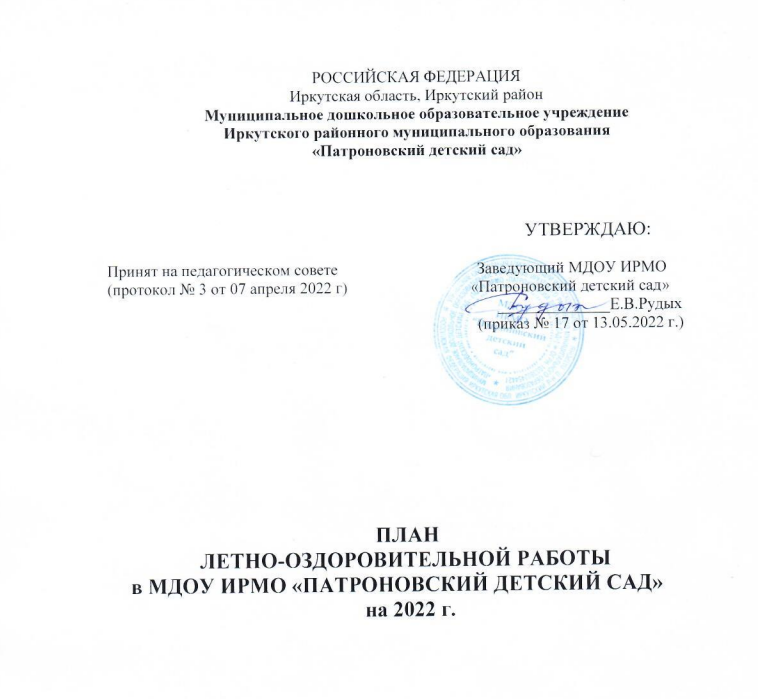 ПЛАН  ЛЕТНЕЙ ОЗДОРОВИТЕЛЬНОЙ РАБОТЫна 2022 год	Цели: сохранение и укрепление физического и психического здоровья воспитанников в летний период с учётом их индивидуальных особенностей;удовлетворение потребностей растущего организма в  летнем отдыхе, творческой деятельности и движении.	 Задачи:	1. Создать условия, обеспечивающие охрану жизни и укрепление здоровья воспитанникам, способствовать их физическому и умственному развитию путём активизации движений и целенаправленного общения с природой.	2. Реализовать систему мероприятий, направленных на оздоровление и физическое воспитание детей раннего и дошкольного возраста, развитие самостоятельности, любознательности и двигательной активности. Совершенствовать речь детей, развивать их эмоциональную сферу.	3. Осуществлять педагогическое и санитарное просвещение родителей  (законных представителей) по вопросам воспитания и оздоровления детей в летний период.	4. Продолжать работу по  улучшению пространственного окружения прогулочных участков ДОУ.№ п./пСОДЕРЖАНИЕ РАБОТЫДАТАОТВЕТСТВЕННЫЕ1. ПРЕДВАРИТЕЛЬНО – ОРГАНИЗАЦИОННЫЕ МЕРОПРИЯТИЯ1. ПРЕДВАРИТЕЛЬНО – ОРГАНИЗАЦИОННЫЕ МЕРОПРИЯТИЯ1. ПРЕДВАРИТЕЛЬНО – ОРГАНИЗАЦИОННЫЕ МЕРОПРИЯТИЯ1. ПРЕДВАРИТЕЛЬНО – ОРГАНИЗАЦИОННЫЕ МЕРОПРИЯТИЯ1.1.Утверждение плана летней оздоровительной работы – 2021 г.апрельзаведующий1.2.Проведение инструктажа педагогов перед началом летнего периода:по профилактике детского травматизма;охрана жизни и здоровья детей в летний период; организация и проведение походов и экскурсий за пределы детского сада;организация и проведение спортивными и подвижными играми;правилами оказания первой помощи;предупреждению отравления детей ядовитыми растениями и грибами;охрана труда и выполнение требований техники безопасности на рабочем месте;при солнечном и тепловом ударе;оказание помощи при укусе насекомыми и т.п.майзаведующий1.3.Комплектация аптечек на группахмайзав.хозяйством1.4.Проведение беседы  с воспитанниками:по предупреждению травматизма на прогулках;соблюдение правил поведения в природе, на улице, во время выхода за территорию ДОУ.майвоспитатели1.5.Издание приказов:Об организации работы ДОУ в летний период.О подготовке ДОУ к новому 2021-2022 учебному годуО зачислении воспитанников в ДОУ (отчисление в связи с выпуском детей в школу)и  т.д.     май    июнь  июнь-      августзаведующий1.8.Составление отчётов за летний период о выполнении намеченного плана работы до 24 августавоспитатели  2. ВОСПИТАТЕЛЬНО-ОБРАЗОВАТЕЛЬНАЯ РАБОТА С ДЕТЬМИ 2. ВОСПИТАТЕЛЬНО-ОБРАЗОВАТЕЛЬНАЯ РАБОТА С ДЕТЬМИ 2. ВОСПИТАТЕЛЬНО-ОБРАЗОВАТЕЛЬНАЯ РАБОТА С ДЕТЬМИ 2. ВОСПИТАТЕЛЬНО-ОБРАЗОВАТЕЛЬНАЯ РАБОТА С ДЕТЬМИ2.1.Переход на летний режим пребывания детей на группах с 01 июня по 31 августа воспитатели, помощник воспитателя2.2.Организация и  проведение спортивных и подвижных игр, развлечений, досугов:«Игры с песком и водой»«Сказочная страна» День Рождение Пушкина А.С.«Цветляндия» «Школа мяча»«Шоу мыльных пузырей»«Занятная веревочка»«Праздник сладкоежек»воспитатели, помощник воспитателя2.3.Работа с детьми по ОБЖ, беседы, игры по ознакомлению с правилами дорожного движениявоспитатели, помощник воспитателя2.5.Оформление родительских уголков по темам:«Семья в жизни ребенка»«Правила поведения людей в лесу»«Одежда ребёнка в летний период»«Ребёнок один дома!»воспитатели, помощник воспитателя3. ПРАЗДНИКИ И РАЗВЛЕЧЕНИЯ 3. ПРАЗДНИКИ И РАЗВЛЕЧЕНИЯ 3. ПРАЗДНИКИ И РАЗВЛЕЧЕНИЯ 3. ПРАЗДНИКИ И РАЗВЛЕЧЕНИЯ 3.1.Музыкально-спортивный праздник «Летняя олимпиада»24 - 25 июнямузыкальный руководитель,воспитатель3.3.Литературно-музыкальный праздник «Дружат дети на Планете», посвящённый Международному Дню Защиты детей – 1 июня.июнь3.4.Литературно-музыкальный праздник «Сказочная страна» к дню рождения А.С. Пушкинаиюнь3.5.«Люблю тебя моя Россия» Игровое познавательное мероприятиеиюньвоспитатели,музыкальный руководитель, родительский комитет4. КОНКУРСЫ И  ВЫСТАВКИ ДЕТСКИХ ТВОРЧЕСКИХ РАБОТ В ФОЙЕ МДОУ4. КОНКУРСЫ И  ВЫСТАВКИ ДЕТСКИХ ТВОРЧЕСКИХ РАБОТ В ФОЙЕ МДОУ4. КОНКУРСЫ И  ВЫСТАВКИ ДЕТСКИХ ТВОРЧЕСКИХ РАБОТ В ФОЙЕ МДОУ4. КОНКУРСЫ И  ВЫСТАВКИ ДЕТСКИХ ТВОРЧЕСКИХ РАБОТ В ФОЙЕ МДОУ4.1.Выставки творческих работ детей по темам:«Моя любимая сказка»«У бабушки в деревне»«Мои желания»июньиюльавгуствоспитатели5. ПРОФИЛАКТИЧЕСКАЯ И ОЗДОРОВИТЕЛЬНАЯ РАБОТА С ДЕТЬМИ5. ПРОФИЛАКТИЧЕСКАЯ И ОЗДОРОВИТЕЛЬНАЯ РАБОТА С ДЕТЬМИ5. ПРОФИЛАКТИЧЕСКАЯ И ОЗДОРОВИТЕЛЬНАЯ РАБОТА С ДЕТЬМИ5.1.Максимальное пребывание детей на свежем воздухе (утренний приём и гимнастика, прогулки, развлечения).в течение ЛОПвоспитатели 5.2.Создание условий для двигательной активности детей за счёт организации различных видов детской деятельности на прогулкев течение ЛОПвоспитатели 5.3.Проведение закаливающих и профилактических мероприятий в течение дня (оздоровительный бег, воздушные и солнечные ванны, босохождение, водные процедуры, солевое закаливание, гигиеническое мытье ног, корригирующая гимнастика  и т.д.)в течение ЛОПвоспитатели 5.4.Совершенствование основных видов движений через подвижные игры с мячом, скакалкой, обручами.в течение ЛОПвоспитатели 5.5.Включение в меню свежих овощей, фруктов, соков при наличии финансированияадминистрация 5.6.Организация водно-питьевого режима. Наличие чайника, охлажденной кипячёной воды, одноразовых стаканчиков для соблюдения питьёвого режим на прогулкахвоспитатели5.7.Оформление уголка «Здоровья» следующей тематикой:«Правильное питание детей в летний период»«Правила оказания  доврачебной помощи при укусе змей, насекомых, солнечном ударе»«Профилактика энтеровирусной инфекции»«Закаливание детей летом»воспитатель6. ТЕМАТИЧЕСКИЕ НЕДЕЛИ  ДЛЯ ВСЕХ ВОЗРАСТНЫХ ГРУПП6. ТЕМАТИЧЕСКИЕ НЕДЕЛИ  ДЛЯ ВСЕХ ВОЗРАСТНЫХ ГРУПП6. ТЕМАТИЧЕСКИЕ НЕДЕЛИ  ДЛЯ ВСЕХ ВОЗРАСТНЫХ ГРУПП6. ТЕМАТИЧЕСКИЕ НЕДЕЛИ  ДЛЯ ВСЕХ ВОЗРАСТНЫХ ГРУППНеделя сказок  (1 - 3  июня)Неделя сказок  (1 - 3  июня)Неделя сказок  (1 - 3  июня)Неделя сказок  (1 - 3  июня)6.1.Мероприятия, посвящённые Дню Рождения А.С. ПушкинаМероприятия, посвящённые Дню Рождения А.С. ПушкинаМероприятия, посвящённые Дню Рождения А.С. ПушкинаНеделя патриотического воспитания (7-11 июня)Неделя патриотического воспитания (7-11 июня)Неделя патриотического воспитания (7-11 июня)Неделя патриотического воспитания (7-11 июня)6.2.1. Тематические беседы «День России» - 12 июня.2. Рисование на асфальте Российского флага (коллективная работа)1. Тематические беседы «День России» - 12 июня.2. Рисование на асфальте Российского флага (коллективная работа)1. Тематические беседы «День России» - 12 июня.2. Рисование на асфальте Российского флага (коллективная работа)Неделя дружбы, семьи (15 – 18 июня)Неделя дружбы, семьи (15 – 18 июня)Неделя дружбы, семьи (15 – 18 июня)Неделя дружбы, семьи (15 – 18 июня)6.3.1.Коллаж моя семья1.Коллаж моя семья1.Коллаж моя семьяОлимпийская неделя (21 - 25 июня)Олимпийская неделя (21 - 25 июня)Олимпийская неделя (21 - 25 июня)Олимпийская неделя (21 - 25 июня)6.4.Спортивный праздник «Летняя Олимпиада» среди детей 5 – 6 лет и 6 – 7 лет  (27 июня).Для детей 2 – 5 лет: спортивные игры, состязания по программе. Изготовление цветных  флажков для оформления участка ДОУ к олимпиаде.Спортивный праздник «Летняя Олимпиада» среди детей 5 – 6 лет и 6 – 7 лет  (27 июня).Для детей 2 – 5 лет: спортивные игры, состязания по программе. Изготовление цветных  флажков для оформления участка ДОУ к олимпиаде.Спортивный праздник «Летняя Олимпиада» среди детей 5 – 6 лет и 6 – 7 лет  (27 июня).Для детей 2 – 5 лет: спортивные игры, состязания по программе. Изготовление цветных  флажков для оформления участка ДОУ к олимпиаде.Недели безопасности дорожного движения (28 июня-2 июля)Недели безопасности дорожного движения (28 июня-2 июля)Недели безопасности дорожного движения (28 июня-2 июля)Недели безопасности дорожного движения (28 июня-2 июля)6.5.Беседы «Опасность на дороге».Рисование на тему: «Правила дорожного движения». Лепка и ручной труд: «Наш друг светофор».Чтение произведений и заучивание стихов на данную тему.Беседы «Опасность на дороге».Рисование на тему: «Правила дорожного движения». Лепка и ручной труд: «Наш друг светофор».Чтение произведений и заучивание стихов на данную тему.Беседы «Опасность на дороге».Рисование на тему: «Правила дорожного движения». Лепка и ручной труд: «Наш друг светофор».Чтение произведений и заучивание стихов на данную тему.Неделя юных экологов (05 – 09 июля)Неделя юных экологов (05 – 09 июля)Неделя юных экологов (05 – 09 июля)Неделя юных экологов (05 – 09 июля)6.6.1. Труд на грядках.2. Экспериментальная деятельность «Солнце, воздух и вода»3. Рисование «Природа разных климатических зон».1. Труд на грядках.2. Экспериментальная деятельность «Солнце, воздух и вода»3. Рисование «Природа разных климатических зон».1. Труд на грядках.2. Экспериментальная деятельность «Солнце, воздух и вода»3. Рисование «Природа разных климатических зон».Цветная неделя  (12 - 16 июля)Цветная неделя  (12 - 16 июля)Цветная неделя  (12 - 16 июля)Цветная неделя  (12 - 16 июля)6.7.Рисование «Мой любимый цветок».Конкурсы творческих работ воспитанников на группах.Праздник цветовРисование «Мой любимый цветок».Конкурсы творческих работ воспитанников на группах.Праздник цветовРисование «Мой любимый цветок».Конкурсы творческих работ воспитанников на группах.Праздник цветовНеделя у бабушки в деревне (26 – 30 июля)Неделя у бабушки в деревне (26 – 30 июля)Неделя у бабушки в деревне (26 – 30 июля)Неделя у бабушки в деревне (26 – 30 июля)6.8.Этическая беседа «Город-деревня»Рисование «Мои друзья».Заучивание стихов о дружбе.День вежливости в ДОУ – 6 августа.Этическая беседа «Город-деревня»Рисование «Мои друзья».Заучивание стихов о дружбе.День вежливости в ДОУ – 6 августа.Этическая беседа «Город-деревня»Рисование «Мои друзья».Заучивание стихов о дружбе.День вежливости в ДОУ – 6 августа.Неделя за здоровый образ жизни (02 - 06 августа)Неделя за здоровый образ жизни (02 - 06 августа)Неделя за здоровый образ жизни (02 - 06 августа)Неделя за здоровый образ жизни (02 - 06 августа)6.9.Развлечение «Полезные привычки».Конкурсы творческих работ воспитанников на группах.Тематические беседы.Развлечение «Полезные привычки».Конкурсы творческих работ воспитанников на группах.Тематические беседы.Развлечение «Полезные привычки».Конкурсы творческих работ воспитанников на группах.Тематические беседы.Неделя презентаций (23-27 августа)Неделя презентаций (23-27 августа)Неделя презентаций (23-27 августа)Неделя презентаций (23-27 августа)6.10.Оформление фотогазет, альбомов, плакатов «ВОТ так мы провели лето!!!».Организация выставок поделок из природного и бросового материала на группах.Праздник «До свиданья лето красное»Подготовка к учебному году.Оформление фотогазет, альбомов, плакатов «ВОТ так мы провели лето!!!».Организация выставок поделок из природного и бросового материала на группах.Праздник «До свиданья лето красное»Подготовка к учебному году.Оформление фотогазет, альбомов, плакатов «ВОТ так мы провели лето!!!».Организация выставок поделок из природного и бросового материала на группах.Праздник «До свиданья лето красное»Подготовка к учебному году.7. КОНТРОЛЬ И РУКОВОДСТВО7. КОНТРОЛЬ И РУКОВОДСТВО7. КОНТРОЛЬ И РУКОВОДСТВО7. КОНТРОЛЬ И РУКОВОДСТВО7.1.Подготовка групп к новому учебному годуавгустзаведующий7. 2Тематический контроль «Организация прогулок с элементами оздоровления»июльвоспитатели7.3Текущий контроль:Выполнение инструкций по охране жизни и здоровья детей.Анализ календарных планов на летний периодСоблюдение режима дня  на группах в летний периодВедение и заполнение листов адаптации детей раннего возрастаОбновление пространственного окружения в группе с учётом ФГОС ДОиюнь - августвоспитатели7.4.Смотр-конкурс «Педагогическое портфолио»май - сентябрьвоспитатели8. РАБОТА С РОДИТЕЛЯМИ (ЗАКОННЫМИ ПРЕДСТАВИТЕЛЯМИ)8. РАБОТА С РОДИТЕЛЯМИ (ЗАКОННЫМИ ПРЕДСТАВИТЕЛЯМИ)8. РАБОТА С РОДИТЕЛЯМИ (ЗАКОННЫМИ ПРЕДСТАВИТЕЛЯМИ)8. РАБОТА С РОДИТЕЛЯМИ (ЗАКОННЫМИ ПРЕДСТАВИТЕЛЯМИ)9.1.Участие родителей в оснащении и ремонте групп в течение летавоспитатели9. БЛАГОУСТРОЙСТВО ТЕРРИТОРИИ ДОУ9. БЛАГОУСТРОЙСТВО ТЕРРИТОРИИ ДОУ9. БЛАГОУСТРОЙСТВО ТЕРРИТОРИИ ДОУ9. БЛАГОУСТРОЙСТВО ТЕРРИТОРИИ ДОУ9.1Оформление клумб и цветниковиюньсотрудники ДОУ9.2Работа  на грядкахиюнь-августпедагоги групп10.3.Подрезка кустарников и низких  свисающих ветокмайзавхоз, дворник10.4.Покраска игровых построек и малых архитектурных форм майсотрудники ДОУ, родители